MB显示盒子 App Store链接https://apps.apple.com/cn/app/ledmagic/id1560947299

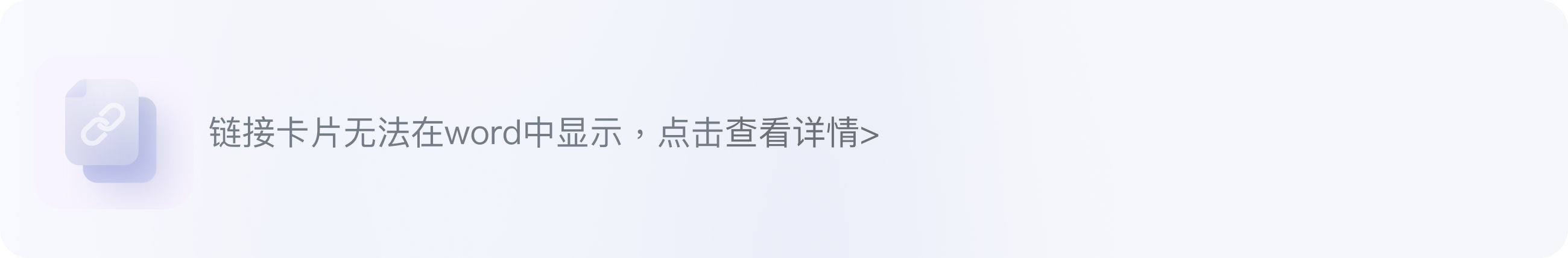 下载页二维码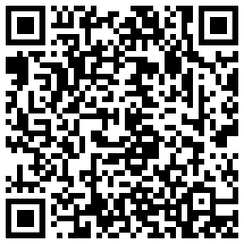 